25 m. baseinas “Gintaras”, 5 takai, Klaipėda					2018 metų gegužės 12-13 	                                     50 m plaukimas su pelekais - moterys1	Sabina Žilinska			05		00:20.37		SM	2	LVJC	2	Aleksandra Ščerbina		02		00:21.25		KSM	3	Klaipėda3	Eglė Čipkutė			02		00:22.35		I	4	VMSC	4	Milda Emužytė			02		00:22.64		I	4	Klaipėda5	Liepa Makaraitė			04		00:23.09		I	4	Klaipėda6	Gabija Panomariovaitė		00		00:25.23		III	6	VMSC	7	Alantė Vanagaitė			07		00:30.03		IV	7	Klaipėda8	Liepa Lisauskaitė		07		00:32.74		V	8	LVJC	9	Gabija Gečaitė			08		00:33.03		V	8	LVJC		50 m plaukimas su pelekais - vyrai1	Edvin Višnevski			97		00:17.52		SM	2	LVJC	2	Andrej Vidinevič			00		00:18.82		KSM	3	LVJC	3	Karolis Daugėla			97		00:18.98		KSM	3	Klaipėda4	Daniil Šulc			01		00:19.41		KSM	3	LVJC	5	Dominik Kislovski		02		00:19.51		KSM	3	LVJC	6	Mikas Jankeliūnas		01		00:19.89		I	4	LVJC	7	Gytis Budinas			99		00:21.02		I	4	Klaipėda8	Artemij Sancevič			02		00:21.75		I	4	Klaipėda9	Aras Šniaukas			03		00:22.04		I	4	Klaipėda10	Grigorij Grinčenko		01		00:22.52		II	5	Klaipėda11	Arnas Ramanauskas		03		00:25.04		II	5	LVJC	12	Aleksej Devkš			02		00:25.85		III	6	VMSC	13	Justinas Šinkunas		03		00:27.02		III	6	LVJC	14	Aleksej Petrakov			05		00:29.04		IV	7	Klaipėda15	Sergej Feščiukov			07		00:29.11		IV	7	VisaginasDSQ	Ernest Žilinski			01		Falšstartas			LVJCDNS	Deividas Nikulin			00		Did not start			VMSC	100 m plaukimas su pelekais -moterys1	Sabina Žilinska			05		00:46.56		SM	2	LVJC	2	Gabrielė Stepanovaitė		01		00:47.25		KSM	3	Klaipėda3	Aleksandra Ščerbina		02		00:47.79		KSM	3	Klaipėda4	Eglė Čipkutė			02		00:50.09		I	4	VMSC	5	Liepa Makaraitė			04		00:52.12		I	4	Klaipėda6	Milda Emužytė			02		01:01.05		IV	7	Klaipėda7	Alantė Vanagaiteė		07		01:07.40		IV	7	Klaipėda8	Gabija Gečaitė			08		01:17.05		VI	9	LVJC	9	Liepa Lisauskaitė		07		01:20.88		-	-	LVJC	100 m plaukimas su pelekais - vyrai1	Edvin Višnevski			97		00:41.07		SM	2	LVJC	2	Daniil Šulc			01		00:42.31		KSM	3	LVJC	3	Andrej Vidinevič			00		00:42.92		KSM	3	LVJC	4	Dominik Kislovski		02		00:46.28		I	4	LVJC	5	Artemij Sancevič			02		00:51.15		III	6	Klaipėda	6	Aras Šniaukas			03		00:51.55		III	6	Klaipėda7	Ernest Žilinski			01		00:53.22		III	6	LVJC	8	Arnas Ramanauskas		03		01:01.97		IV	7	LVJC	DSQ	Justinas Šinkunas		03		15 m. linijos pernėrimas		LVJC	100 m plaukimas su Bi-pelekais - moterys1	Laura Vareikaitė			95		00:51.87		SM	2	Klaipėda2	Neda Vasiliauskaitė		02		00:53.74		KSM	3	Klaipėda3	Danielė Stankevičiutė		01		00:56.15		I	4	Klaipėda4	Eglė Čipkutė			02		00:56.44		I	4	VMSC	5	Darja Smagina			04		01:01.21		I	4	LVJC	6	Siniga Bogužaitė			03		01:03.27		II	5	Klaipėda7	Agnesa Norkaitė			06		01:06.65		II	5	VMSC		8	Maritana Dneprovskaja		01		01:10.06		III	6	Klaipėda9	Ula Trusytė			04		01:11.01		III	6	LVJC	10	Ula Žiuraitė			01		01:12.71		III	6	LVJC	11	Alina Morsciakina		07		01:15.90		III	6	LVJC	DNS	Saulė Mikaliunaitė		05		Neatvyko į startą			LVJC	DNS	Sofija Mishchenko		04		Neatvyko į startą			LVJC	100 m plaukimas su Bi-pelekais - vyrai1	Andrej Vidinevič			00		00:45.83		SM	2	LVJC	2	Egidijus Lunskis			95		00:46.45		SM	2	Klaipėda3	Oskar Sevriuk			00		00:47.37		SM	2	LVJC	4	Aleksandr Zubkov		99		00:48.70		KSM	3	VMSC	5	Robert Nikitin			01		00:49.60		KSM	3	VMSC	6	Titas Knabikas			98		00:50.79		I	4	Klaipėda7	Gytis Budinas			99		00:51.44		I	4	Klaipėda8	Artūras Kavalčinskas		01		00:51.95		I	4	VMSC	9	Grigorij Grinčenko		01		00:53.99		I	4	Klaipėda10	Nikita Šalunov			00		00:54.60		I	4	VMSC	11	Martinas Bušma			03		00:54.61		I	4	VMSC		12	Aringas Petravičius		00		00:54.74		I	4	VMSC	13	Virginijus Urbonas		01		00:55.44		II	5	VMSC	14	Rafal Žuromski			00		00:55.88		II	5	MSC	15	Aleksandras Plotnikovas		00		00:56.46		II	5	Klaipėda16	Aleksej Petrakov			05		01:06.99		III	6	Klaipėda17	Sergej Feščiukov			07		01:07.17		III	6	Visaginas18	David Dneprovskij		04		01:07.82		III	6	Klaipėda19	Nedas Karžinauskas		05		01:17.10		IV	7	Klaipėda20	Kasparas Lisauskas		09		01:30.81		VI	9	LVJC	100 m povandeninis plaukimas - moterys1	Gabrielė Stepanovaitė		01		00:48.62		I	4	Klaipėda2	Brigita Bėrontaitė		01		00:50.19		I	4	Klaipėda100 m povandeninis plaukimas - vyrai1	Mikas Jankeliūnas		01		00:42.78		I	4	LVJC	2	Artemij Sancevič			02		00:54.82		III	6	Klaipeda400 m plaukimas su pelekais - moterys1	Gabrielė Stepanovaitė		01		03:51.69		SM	2	Klaipėda2	Žiedė Bružaitė			02		04:00.65		KSM	3	Klaipėda3	Aleksandra Ščerbina		02		04:11.94		I	4	Klaipėda4	Gabija Panomariovaitė		00		04:46.36		IV	7	VMSC		400 m plaukimas su pelekais - vyrai1	Aivaras Šalkauskas		86		03:23.70		SM	2	LVJC	2	Aleksej Devkš			02		04:00.08		II	5	VMSC		400 m plaukimas su Bi-pelekais - moterys1	Laura Vareikaitė			95		04:08.17		SM	2	Klaipėda2	Danielė Stankevičiutė		01		04:25.09		I	4	VMSC	3	Agnesa Norkaitė			02		04:37.15		II	5	VMSC	4	Gabija Panomariovaitė		00		04:58.44		II	5	VMSC5	Gintarė Katinaitė			04		05:00.10		II	5	Klaipėda	400 m plaukimas su Bi-pelekais - vyrai1	Karolis Daugėla			97		03:40.94	SM	2	Klaipėda								Naujas LR rekordas2	Gytis Budinas			99		04:11.83		I	4	Klaipėda3	Aleksandr Zubkov		99		04:12.07		I	4	VMSC	4	Robert Nikitin			01		04:13.42		I	4	VMSC	5	Titas Knabikas			98		04:13.93		I	4	Klaipėda6	Artūras Kavalčinskas		01		04:16.20		II	5	VMSC	7	Oskar Sevriuk			00		04:19.99		II	5	LVJC	8	Aringas Petravičius		00		04:26.42		II	5	VMSC	9	Aleksandras Plotnikovas		00		04:43.91		II	5	KlaipėdaPlaukimas 4 x 50 m su Bi-pelekais – mišri estafetė 1	KLAIPĖDA – I		LTU	Neda Vasiliauskaitė		Laura Vareikaiteė	01:28.24					Karolis Daugėla			Egidijus Lunskis2	LVJC – I		LTU	Darja Smagina			Sabina Žilinska		01:32.25					Oskar Sevriuk			Edvin Višnevski3	VMSC - I		LTU	Eglė Čipkutė			Danielė Stankevičiutė	01:32.23					Aleksandr Zubkov		Robert Nikitin4	KLAIPĖDA – II		LTU	Aleksandra Ščerbina		Titas Knabikas		01:36.72					Brigita Bėrontaitė		Gytis Budinas5	VMSC – II		LTU	Gabija Panomariovaitė		Vanesa Norkaitė		01:37.93					Artūras Kavalčinskas		Aringas Petravičius6	KLAIPĖDA – III		LTU	Milda Emužytė			Arnas Šniaukas		01:39.51					Liepa Makaraitė			Grigorij Grinčenko7	KLAIPĖDA – IV		LTU	Artemij Sancevič			Žiedė Bružaitė		01:41.03					Aleksandras Plotnikovas		Gabrielė Stepanovaitė8	LVJC – II		LTU	Ula Žiuraitė			Dominik Kislovski	01:47.78					Ula Trušytė			Andrej Vidinevič	DSQ	LVJC – III		LTU	Liepa Lisauskaitė		Daniil Šulc	          Inventor DQ					Alina Morsciakina		Mikas Jankeliūnas50 m nerimas - moterys1	Sabina Žilinska			05		00:19.94		SM	2	LVJC	2	Aleksandra Ščerbina		02		00:20.80		KSM	3	Klaipėda3-4	Brigita Bėrontaitė		01		00:20.86		KSM	3	Klaipėda	Neda Vasiliauskaitė		02		00:20.86		KSM	3	Klaipėda5	Vanesa Norkaitė			02		00:24.29		II	5	VMSC	6	Milda Emužytė			02		00:24.41		II	5	Klaipėda50 m nerimas - vyrai1	Edvin Višnevski			97		00:16.68		SM	2	LVJC	2	Daniil Šulc			01		00:18.00		KSM	3	LVJC	3	Mikas Jankeliūnas		01		00:18.37		I	4	LVJC	4	Dominik Kislovski		02		00:18.55		I	4	LVJC	5	Artemij Sancevič			02		00:19.29		I	4	Klaipėda6	Gytis Budinas			99		00:20.18		II	5	Klaipėda7	Martynas Bušma			03		00:20.57		II	5	VMSC		8	Artūras Kavalčinskas		01		00:22.52		III	6	VMSC	50 m plaukimas su bi-pelekais - moterys1	Laura Vareikaitė			95		00:23.71		KSM	3	Klaipėda2	Neda Vasiliauskaitė		02		00:24.29		KSM	3	Klaipėda3	Eglė Čipkutė			02		00:25.16		KSM	3	VMSC4	Danielė Stankevičiutė		01		00:25.19		KSM	3	VMSC	5	Milda Emužytė			02		00:25.80		I	4	Klaipėda6	Liepa Makaraitė			04		00:26.23		II	5	Klaipėda7	Vanesa Norkaitė			02		00:26.53		II	5	VMSC	8	Darja Smagina			04		00:27.19		II	5	LVJC	9	Siniga Bogužaitė			03		00:28.91		II	5	Klaipėda10	Agnesa Norkaitė			06		00:29.97		II	5	VMSC	11	Ula Žiuraitė			01		00:30.61		III	6	LVJC	12	Alantė Vanagaitė			07		00:32.13		III	6	Klaipėda13	Ula Trušytė			04		00:32.72		III	6	LVJC	14	Alina Morsciakina		07		00:34.14		IV	7	LVJC	DNS	Sofija Miščenko			04		Neatvyko į startą			LVJC	50 m plaukimas su Bi-pelekais - vyrai1	Edvin Višnevski			97		00:20.46		SM	2	LVJC	2	Oskar Sevriuk			00		00:20.90 	KSM	3	LVJC	3	Egidijus Lunskis			95		00:21.08 	KSM	3	Klaipėda4	Robert Nikitin			01		00:22.58		I	4	VMSC		5	Aleksandr Zubkov		99		00:22.82		I	4	VMSC	6	Titas Knabikas			98		00:22.91		I	4	Klaipėda7	Artūras Kavalčinskas		01		00:23.33		I	4	VMSC	8	Martinas Bušma			03		00:23.40		I	4	VMSC	9	Nikita Šalunov			00		00:23.82		II	5	VMSC	10	Grigorij Grinčenko		01		00:23.90		II	5	Klaipėda11	Aringas Petravičius		02		00:24.15		II	5	VMSC	12	Virginijus Urbonas		01		00:24.36		III	6	VMSC	13	Aleksandras Plotnikovas		00		00:24.72		III	6	Klaipėda14	Aleksej Devkš			02		00:24.91		III	6	VMSC	15	Rafal Žuromski			00		00:25.65		III	6	VMSC	16	Aleksej Petrakov			05		00:28.91		IV	7	Klaipeda17	Nedas Karžinauskas		05		00:29.00		IV	7	Klaipeda18	David Dneprovskij		04		00:30.33		IV	7	Klaipeda19	Kasparas Lisauskas		09		00:36.59		V	8	LVJC	200 m plaukimas su pelekais - moterys1	Sabina Žilinska			05		01:43.93		SM	2	LVJC	2	Gabrielė Stepanovaitė		01		01:46.27		KSM	3	Klaipėda3	Brigita Bėrontaitė		01		01:50.59		KSM	3	Klaipėda4	Žiedė Bružaitė			02		01:56.18		I	4	Klaipėda5	Liepa Lisauskaitė		07		02:50.70		VI	9	LVJC	200 m plaukimas su pelekais - vyrai1	Karolis Daugėla			97		01:31.34		SM	2	Klaipėda2	Daniil Šulc			01		01:36.98		KSM	3	LVJC	3	Dominik Kislovski		02		01:45.91		I	4	LVJC		4	Arnas Šniaukas			03		01:48.35		II	5	Klaipėda	5	Aleksej Devkš			02		01:53.14		VII	5	MSC		6	Ernest Žilinski			01		01:56.42		III	6	LVJC	7	Mykolas Petrauskas		04		02:16.20		IV	7	Klaipeda	8	Sergej Feščiukov			07		02:36.40		VI	9	Visaginas	DNS	Arnas Ramanauskas		03		Neatvyko į startą			LVJC200 m plaukimas su bi-pelekais - moterys1	Laura Vareikaitė			95		01:55.04		SM	2	Klaipėda2	Neda Vasiliauskaitė		02		02:03.19		KSM	3	Klaipėda3	Danielė Stankevičiutė		01		02:05.21		I	4	VMSC	4	Žiedė Bružaitė			02		02:07.43		I	4	Klaipėda5	Vanesa Norkaitė			02		02:08.37		I	4	VMSC	6	Siniga Bogužaitė			03		02:24.52		III	6	Klaipėda7	Agnesa Norkaitė			06		02:27.05		III	6	VMSC	8	Alantė Vanagaitė			07		02:32.13		III	6	Klaipėda9	Ula Trušytė			04		02:38.01		III	6	LVJC	10	Ula Žiuraitė			01		02:49.37		IV	7	LVJC	11	Liepa Lisauskaitė		07		03:09.88		V	8	LVJC	12	Gabija Gečaite			08		03:13.15		V	8	LVJC200 m plaukimas su Bi-pelekais - vyrai1	Andrej Vidinevič			00		01:43.32		SM	2	LVJC	2	Egidijus Lunskis			95		01:43.83		SM	2	Klaipėda3	Aleksandr Zubkov		99		01:49.97		KSM	3	VMSC	4	Oskar Sevriuk			00		01:52.44		KSM	3	LVJC	5	Robert Nikitin			01		01:54.15		KSM	3	VMSC	6	Titas Knabikas			98		01:58.44		KSM	3	Klaipėda7	Aringas Petravičius		00		02:01.28		I	4	VMSC	8	Nikita Šalunov			00		02:03.50		II	5	VMSC		9	Martynas Bušma			03		02:03.83		II	5	VMSC		10	Grigorij Grinčenko		01		02:05.16		II	5	Klaipėda	11	Rafal Žuromski			00		02:05.22		II	5	VMSC	12	Aleksandras Plotnikovas		00		02:07.87		II	5	Klaipėda13	Virginijus Urbonas		01		02:10.01		II	5	VMSC		14	Nedas Karžiniauskas		05		02:20.00		III	6	Klaipėda15	Justinas Sinkunas		03		02:23.09		III	6	LVJC	16	Aleksej Petrakov			05		02:25.16		III	6	Klaipėda17	Kazimieras Šopaga		02		02:25.89		III	6	Klaipėda18	Sergej Feščukov			07		02:37.25		IV	7	Visaginas19	Kasparas Lisauskas		09		03:14.34		VI	9	LVJC	DNS	Arnas Ramanauskas		03		Neatvyko į startą			LVJC	DNS	David Dneprovskij		04		Neatvyko į startą			Klaipėda	400 m povandeninis plaukimas - moterys1	Brigita Bėrontaitė		01		04:14.19		II	5	Klaipėda400 m povandeninis plaukimas - vyrai1	Mikas Jankeliūnas		01		04:01.11		II	5	LVJC	DSQ	Aivaras Šalkauskas		86		Diskvalifikuotas			LVJC800 m plaukimas su pelekais - moterys1	Žiedė Bružaitė			02		08:20.37		SM	2	Klaipėda2	Liepa Makaraitė			04		09:44.59		III	6	Klaipėda3	Gabija Panomariovaitė		00		09:58.78		III	6	VMSC	800 m plaukimas su pelekais - vyrai1	Karolis Daugėla			97		07:24.09		KSM	3	KlaipėdaEstafetinis plaukimas 4x100 m – moterys1	KLAIPĖDA - I		Gabrielė Stepanovaitė	Brigita Bėrontaitė	03:09.22				Aleksandra Ščerbina	Neda Vasiliauskaitė		2	KLAIPĖDA - II		Žiedė Bružaitė		Alantė Vanagaitė		03:50.69				Milda Emužytė		Liepa MakaraitėDSQ	VMSC			Vanesa Norkaitė		Danielė Stankevičiutė	Diskvalikaciją už				Gabija Panomariovaitė	Eglė Čipkutė		 falšstartą 3 etapęEstafetinis plaukimas 4x100 m – vyrai1	LVJC – I		Aivaras Šalkauskas	Daniil Šulc		02:43.38				Andrej Vidinevič		Edvin Višnevki2	KLAIPĖDA		Artemij Sancevič		Gytis Budinas		03:04.16				Aras Šniaukas		Karolis Daugėla3	LVJC – II		Ernest Žilinski		Sabina Žilinska		03:07.20				Dominik Kislovski 	Mikas Jankeliūnas	4	VMSC - II 		Martynas Bušma		Robert Nikitin		03:20.56				Aleksej Devkš		Aleksandr ZubkovVaržybų vyr. teisėja				Felicita Vaitkutė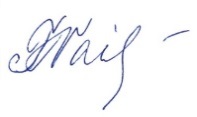 2018 METŲ LIETUVOS PLAUKIMO SU PELEKAIS ČEMPIONATO REZULTATAIVietaVardas, pavardėGimimo metaiRezultatasAtskyris / MPKomanda